Denominazione del Corso di Dottorato: … … …  … … …Sede: … … …  … … …Altre eventuali indicazioni utili (Scuola di Dottorato, Dipartimento): … … …  … … …Primo anno accademico di attivazione: … … …  … … …Gruppo di lavoro:Composizione del gruppo di lavoro coinvolto del Riesame Ciclico del Corso di Dottorato: … … …  … … …Sono stati consultati inoltre: … … …  … … … Il Gruppo di lavoro si è riunito, per la discussione degli argomenti riportati nei quadri delle sezioni di questo Rapporto di Riesame, il/i giorno/i: … … …  … … …Oggetti della discussione:… … …  … … … … … …  … … …Presentato, discusso e approvato dal Collegio dei docenti del dottorato in data: xx/xx/202xSintesi dell’esito della discussione del Collegio dei docenti del dottorato:… … …  … … … … … …  … … … D.PHD.1.a SINTESI DEI PRINCIPALI MUTAMENTI RILEVATI DALL'ULTIMO RIESAME (con riferimento agli Aspetti da Considerare)Descrivere i principali mutamenti intercorsi dal Riesame Ciclico precedente, anche in relazione alle azioni di miglioramento messe in atto nel Corso di Dottorato.D.PHD.1.b	ANALISI DELLA SITUAZIONE SULLA BASE DEI DATI E DELLE INFORMAZIONIIncludervi i principali problemi individuati, le sfide, i punti di forza e le aree di miglioramento che emergono dall’analisi del periodo in esame e dalle prospettive del periodo seguente.Principali elementi da osservare:Documento di progettazione del Corso di Dottorato di Ricerca Regolamento Dottorato di RicercaBando di concorso ammissione Sito web di AteneoSegnalazioni provenienti da docenti, dottorandi/e, interlocutori esterniD.PHD.1.c	OBIETTIVI E AZIONI DI MIGLIORAMENTO Includervi gli interventi ritenuti necessari o opportuni in base alle mutate condizioni e agli elementi critici individuati. Gli obiettivi potranno anche avere un respiro pluriennale e devono riferirsi ad aspetti sostanziali del Corso di Dottorato. Specificare attraverso quali azioni si ritiene di poter raggiungere gli obiettivi. Aggiungere campi per ciascun obiettivo di miglioramento individuato. D.PHD.2.a	SINTESI DEI PRINCIPALI MUTAMENTI RILEVATI DALL'ULTIMO RIESAME (con riferimento agli Aspetti da Considerare)Descrivere i principali mutamenti intercorsi dal Riesame ciclico precedente, anche in relazione alle azioni di miglioramento messe in atto nel CdS.D.PHD.2.b	ANALISI DELLA SITUAZIONE SULLA BASE DEI DATI E DELLE INFORMAZIONIIncludervi i principali problemi individuati, le sfide, i punti di forza e le aree di miglioramento che emergono dall’analisi del periodo in esame e dalle prospettive del periodo seguente.Principali elementi da osservare: Calendario attività formativaDocumento di progettazione del Corso di Dottorato di Ricerca Regolamento Dottorato di RicercaBando di concorso ammissione Accordi e convenzioni di Ateneo per la mobilità internazionale dei dottorandi/eD.PHD.2.c	OBIETTIVI E AZIONI DI MIGLIORAMENTO Includervi gli interventi ritenuti necessari o opportuni in base alle mutate condizioni e agli elementi critici individuati. Gli obiettivi potranno anche avere un respiro pluriennale e devono riferirsi ad aspetti sostanziali del Corso di Dottorato. Specificare attraverso quali azioni si ritiene di poter raggiungere gli obiettivi. Aggiungere campi per ciascun obiettivo di miglioramento individuato. D.PHD.3.a	SINTESI DEI PRINCIPALI MUTAMENTI RILEVATI DALL'ULTIMO RIESAME (con riferimento agli Aspetti da Considerare)Descrivere i principali mutamenti intercorsi dal Riesame Ciclico precedente, anche in relazione alle azioni di miglioramento messe in atto nel Corso di Dottorato.D.PHD.3.b	ANALISI DELLA SITUAZIONE SULLA BASE DEI DATI E DELLE INFORMAZIONIIncludervi i principali problemi individuati, le sfide, i punti di forza e le aree di miglioramento che emergono dall’analisi del periodo in esame e dalle prospettive del periodo seguente.Principali elementi da osservare:Scheda Monitoraggio annualeRilevazione opinione dottorandi/e e dottori e dottoresse di ricercaDocumento di Documento di progettazione del Corso di Dottorato di Ricerca D.PHD.3.c	OBIETTIVI E AZIONI DI MIGLIORAMENTO Includervi gli interventi ritenuti necessari o opportuni in base alle mutate condizioni e agli elementi critici individuati. Gli obiettivi potranno anche avere un respiro pluriennale e devono riferirsi ad aspetti sostanziali del Corso di Dottorato. Specificare attraverso quali azioni si ritiene di poter raggiungere gli obiettivi. Aggiungere campi per ciascun obiettivo di miglioramento individuato. Informazioni e dati da tenere in considerazioneIl commento agli indicatori dovrebbe riguardare almeno gli indicatori previsti dal modello AVA3.Per l’analisi degli indicatori si suggerisce di utilizzare lo stesso schema adottato per l’analisi dei Punti di Attenzione, sviluppando l’analisi della situazione, l’analisi delle criticità, l’individuazione di azioni di miglioramento per le quali adottare lo stesso schema di riferimento proposto nelle sezioni C sopra riportate.Si riportano di seguito gli Indicatori a supporto della valutazione per i CdS: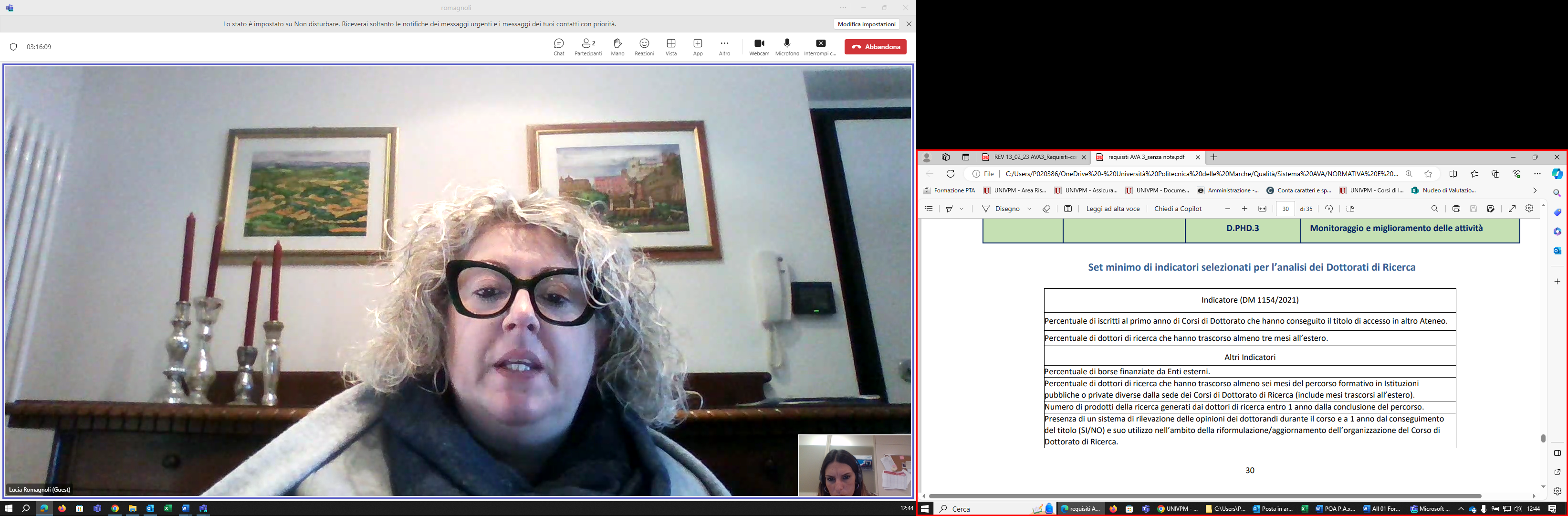 D.PHD.1 Progettazione del Corso di Dottorato di RicercaDescrizione (senza vincoli di lunghezza del testo)Azione Correttiva n.Titolo e descrizioneAzioni intrapreseDescrivere le azioni intraprese e le relative modalità di attuazione [senza vincoli di lunghezza del testo]Stato di avanzamento
dell’Azione CorrettivaSpecificare indicatore/i di riferimento per il monitoraggio del grado di raggiungimento dell’obiettivo e le relative modalità di rilevazione/verifica Fonti documentali (non più di 8 documenti):Documenti chiave:Titolo:Breve Descrizione:Riferimento (capitolo/paragrafo, etc.):Upload / Link del documento:Documenti a supporto:Titolo:Breve Descrizione:Riferimento (capitolo/paragrafo, etc.):Upload / Link del documento:Esempi di fonti documentali:verbali delle consultazioni, verbali dei Comitati consultivi/board of advisors ove costituiti, Documento di progettazione del Corso di DottoratoVerbali del Collegio dei docenti del Corso di DottoratoAutovalutazione (senza vincoli di lunghezza del testo) in linea con gli Aspetti da Considerare del Punto di Attenzione D.PHD.1Includervi i principali problemi individuati, le sfide, i punti di forza e le aree di miglioramento che emergono dall’analisi del periodo in esame e dalle prospettive del periodo seguente.Criticità/Aree di miglioramentoElencare in questa sezione le criticità e/o le aree di miglioramento che sono emerse dalla trattazione dei punti di riflessione, con un livello di dettaglio sufficiente a definire le eventuali azioni da intraprendere, da riportare nella Sezione C.Obiettivo n. titolo e descrizioneProblema da risolvere
Area di miglioramentoDescrivere il problema da risolvere e/o l’area di miglioramento con il livello di dettaglio sufficiente per poterli correlare alle azioni da intraprendereAzioni da intraprendereDescrivere le azioni da intraprendere e le relative modalità di attuazione (senza vincoli di lunghezza del testo)Indicatore/i di riferimentoSpecificare indicatore/i di riferimento per il monitoraggio del grado di raggiungimento dell’obiettivo e le relative modalità di rilevazione/verificaResponsabilitàIndividuare il responsabile dell’azione ed eventuali altre figure che possono contribuire al raggiungimento del risultatoRisorse necessarieDefinire le tipologie di risorse necessarie (persone, materiali, tecnologie, servizi, conoscenze, risorse finanziarie, ecc.) e quantificarle valutandone l’effettiva disponibilitàTempi di esecuzione
e scadenzeStimare in maniera realistica il tempo di realizzazione, definendo sia la scadenza per il raggiungimento dell’obiettivo, sia, se opportuno, scadenze per il raggiungimento di obiettivi intermediD.PHD.2 Pianificazione e organizzazione delle attività formative e di ricerca per la crescita dei dottorandiDescrizione (senza vincoli di lunghezza del testo)Azione Correttiva n.Titolo e descrizioneAzioni intrapreseDescrivere le azioni intraprese e le relative modalità di attuazione [senza vincoli di lunghezza del testo]Stato di avanzamento
dell’Azione CorrettivaSpecificare indicatore/i di riferimento per il monitoraggio del grado di raggiungimento dell’obiettivo e le relative modalità di rilevazione/verifica Fonti documentali (non più di 8 documenti):Documenti chiave:Titolo:Breve Descrizione:Riferimento (capitolo/paragrafo, etc.):Upload / Link del documento:Documenti a supporto:Titolo:Breve Descrizione:Riferimento (capitolo/paragrafo, etc.):Upload / Link del documento:Esempi di fonti documentali:Pagina web del sito di Ateneo dedicato ai Corsi di DottoratoRegolamento Dottorato di RicercaBando di concorso ammissioneAutovalutazione (senza vincoli di lunghezza del testo) in linea con gli Aspetti da Considerare del Punto di Attenzione D.PHD.2.Includervi i principali problemi individuati, le sfide, i punti di forza e le aree di miglioramento che emergono dall’analisi del periodo in esame e dalle prospettive del periodo seguente.Criticità/Aree di miglioramentoElencare in questa sezione le criticità e/o le aree di miglioramento che sono emerse dalla trattazione dei punti di riflessione, con un livello di dettaglio sufficiente a definire le eventuali azioni da intraprendere, da riportare nella Sezione C.Obiettivo n.titolo e descrizioneProblema da risolvere
Area di miglioramentoDescrivere il problema da risolvere e/o l’area di miglioramento con il livello di dettaglio sufficiente per poterli correlare alle azioni da intraprendereAzioni da intraprendereDescrivere le azioni da intraprendere e le relative modalità di attuazione (senza vincoli di lunghezza del testo)Indicatore/i di riferimentoSpecificare indicatore/i di riferimento per il monitoraggio del grado di raggiungimento dell’obiettivo e le relative modalità di rilevazione/verificaResponsabilitàIndividuare il responsabile dell’azione ed eventuali altre figure che possono contribuire al raggiungimento del risultatoRisorse necessarieDefinire le tipologie di risorse necessarie (persone, materiali, tecnologie, servizi, conoscenze, risorse finanziarie, ecc.) e quantificarle valutandone l’effettiva disponibilitàTempi di esecuzione
e scadenzeStimare in maniera realistica il tempo di realizzazione, definendo sia la scadenza per il raggiungimento dell’obiettivo, sia, se opportuno, scadenze per il raggiungimento di obiettivi intermediD.PHD.3   Monitoraggio e miglioramento delle attivitàDescrizione (senza vincoli di lunghezza del testo)Azione Correttiva n.Titolo e descrizioneAzioni intrapreseDescrivere le azioni intraprese e le relative modalità di attuazione [senza vincoli di lunghezza del testo]Stato di avanzamento
dell’Azione CorrettivaSpecificare indicatore/i di riferimento per il monitoraggio del grado di raggiungimento dell’obiettivo e le relative modalità di rilevazione/verifica Fonti documentali (non più di 8 documenti):Documenti chiave:Titolo:Breve Descrizione:Riferimento (capitolo/paragrafo, etc.):Upload / Link del documento:Documenti a supporto:Titolo:Breve Descrizione:Riferimento (capitolo/paragrafo, etc.):Upload / Link del documento:Esempi di fonti documentali:Esiti questionari opinioni dottorandi/e e dottori e dottoresse di ricercaScheda di monitoraggio annualeVerbali del Collegio dei docenti del Corso di DottoratoAutovalutazione (senza vincoli di lunghezza del testo) in linea con gli Aspetti da Considerare del Punto di Attenzione D.PHD.3Includervi i principali problemi individuati, le sfide, i punti di forza e le aree di miglioramento che emergono dall’analisi del periodo in esame e dalle prospettive del periodo seguente.Criticità/Aree di miglioramentoElencare in questa sezione le criticità e/o le aree di miglioramento che sono emerse dalla trattazione dei punti di riflessione, con un livello di dettaglio sufficiente a definire le eventuali azioni da intraprendere, da riportare nella Sezione C.Obiettivo n.titolo e descrizioneProblema da risolvere
Area di miglioramentoDescrivere il problema da risolvere e/o l’area di miglioramento con il livello di dettaglio sufficiente per poterli correlare alle azioni da intraprendereAzioni da intraprendereDescrivere le azioni da intraprendere e le relative modalità di attuazione (senza vincoli di lunghezza del testo)Indicatore/i di riferimentoSpecificare indicatore/i di riferimento per il monitoraggio del grado di raggiungimento dell’obiettivo e le relative modalità di rilevazione/verificaResponsabilitàIndividuare il responsabile dell’azione ed eventuali altre figure che possono contribuire al raggiungimento del risultatoRisorse necessarieDefinire le tipologie di risorse necessarie (persone, materiali, tecnologie, servizi, conoscenze, risorse finanziarie, ecc.) e quantificarle valutandone l’effettiva disponibilitàTempi di esecuzione
e scadenzeStimare in maniera realistica il tempo di realizzazione, definendo sia la scadenza per il raggiungimento dell’obiettivo, sia, se opportuno, scadenze per il raggiungimento di obiettivi intermediCommento agli indicatori